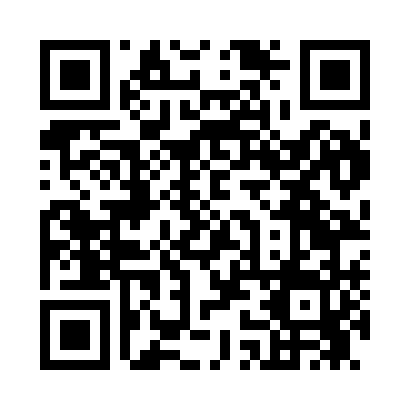 Prayer times for Murtaugh, Minnesota, USAMon 1 Jul 2024 - Wed 31 Jul 2024High Latitude Method: Angle Based RulePrayer Calculation Method: Islamic Society of North AmericaAsar Calculation Method: ShafiPrayer times provided by https://www.salahtimes.comDateDayFajrSunriseDhuhrAsrMaghribIsha1Mon3:475:361:175:238:5810:472Tue3:485:371:185:238:5810:473Wed3:495:371:185:238:5810:464Thu3:505:381:185:238:5810:465Fri3:515:391:185:248:5710:456Sat3:525:391:185:248:5710:447Sun3:535:401:185:248:5610:438Mon3:545:411:195:248:5610:439Tue3:555:411:195:248:5610:4210Wed3:565:421:195:248:5510:4111Thu3:575:431:195:238:5510:4012Fri3:595:441:195:238:5410:3913Sat4:005:451:195:238:5310:3814Sun4:015:461:195:238:5310:3715Mon4:035:461:195:238:5210:3616Tue4:045:471:195:238:5110:3417Wed4:055:481:205:238:5110:3318Thu4:075:491:205:238:5010:3219Fri4:085:501:205:228:4910:3120Sat4:105:511:205:228:4810:2921Sun4:115:521:205:228:4710:2822Mon4:125:531:205:228:4610:2623Tue4:145:541:205:228:4510:2524Wed4:155:551:205:218:4410:2325Thu4:175:561:205:218:4310:2226Fri4:185:571:205:218:4210:2027Sat4:205:581:205:208:4110:1928Sun4:225:591:205:208:4010:1729Mon4:236:001:205:198:3910:1630Tue4:256:011:205:198:3810:1431Wed4:266:021:205:198:3710:12